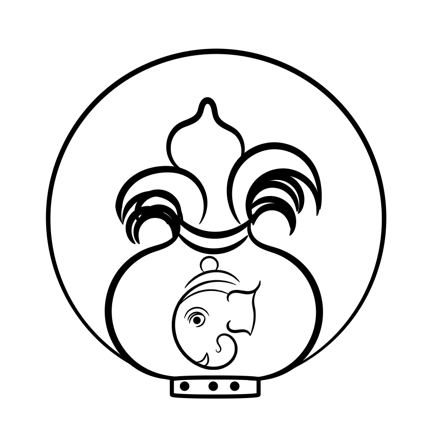 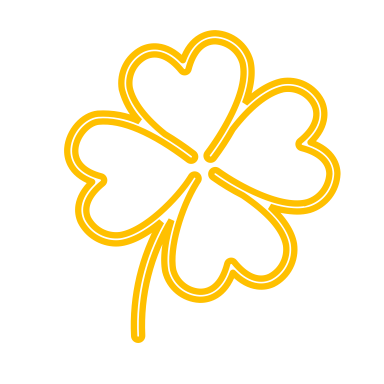 BIO- DATA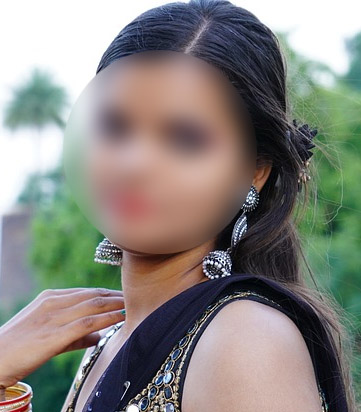 Name			:  	Aruna UppalapatiDate of birth		: 	12/04/1997Birthplace		: 	HyderabadCast				: 	KshatriyaRashi			: 	TulaGotra			:	KahyapaHeight			: 	5’2 feet.Complexion		: 	FairEducation		: 	B.SC Computer ScienceProfession		: 	Software Developer 	        				(Mphasis Limited, Hyderabad)FAMILY DETAILSFather			: 	Raghuram, Private job.Mother			:	Sita, Housewife.Siblings			: 	Suresh,
					(Elder Brother, Studying MCA)CONTACT DETAILSPhone			: 	9400XXXX25Email			: 	supriyauplxx@gmail.comContact			: 	D. No XXXX,	    				Sai Vintage Apartment,					Moosapet					Hyderabad,					Telangana 500072.